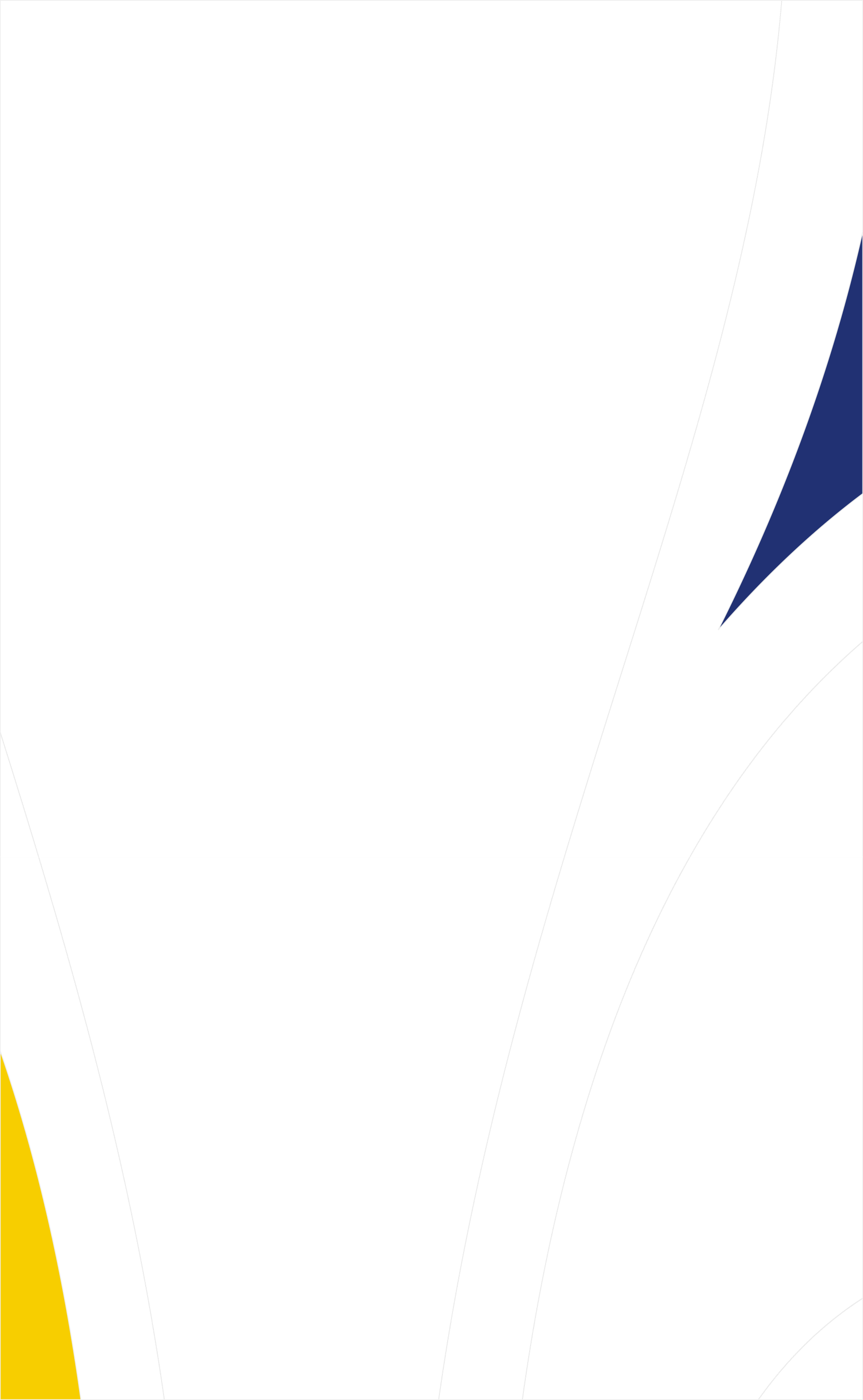 Hej 